Opdracht bij les 4Zoek een geweldige App voor ouderen, wat zou hun kunnen helpen, wat zou een aanvulling kunnen zijn voor hun leven? Kijk b.v. eens op www.seniorenweb.nl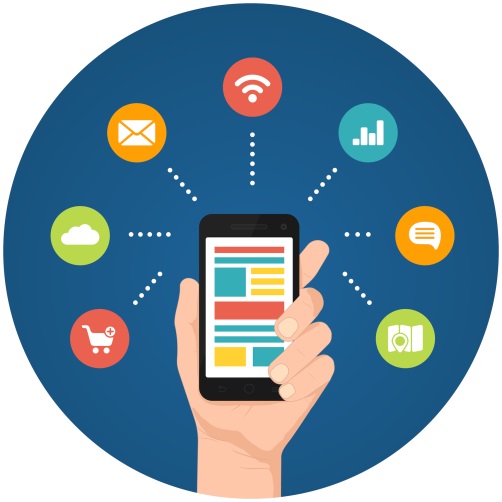 